Конспект НОД по опытно-экспериментальной деятельности с детьми старшей группы на тему: «Волшебница вода»Образовательная область: «Познавательное развитие».Интеграция образовательных областей:«Речевое развитие», «Социально-коммуникативное развитие».Форма проведения НОД: опытно-экспериментальная деятельность, решение проблемных ситуаций.Форма организации детей: групповая.Цель: активизация познавательной активности детей, систематизация полученных знаний о круговороте воды в природе, её свойствах.Задачи:Образовательные:- продолжать знакомить детей со свойствами воды;- дать представление о роли воды в жизни человека, растений и животных;- закрепить умение делать выводы по итогам экспериментирования;- активизировать словарь детей; существительными, прилагательными и глаголами по теме занятия.Развивающие:- развивать логическое мышление, память, внимание, наблюдательность, познавательный интерес в процессе экспериментирования, способность делать выводы.Коррекционные:- развивать мышечно-двигательную активность пальцев и кистей рук; слуховое восприятие, внимание, тактильную чувствительность, обаяние и осязание.Воспитательные:- воспитывать дружеские взаимоотношения между детьми;- желание работать в коллективе;- бережное отношение к воде.Оборудование: сюрпризный момент: приход куклы-Капельки (плоскостная фигура); прозрачные пластиковые стаканчики (по 3 на каждого ребёнка), чайные ложки, ёмкости разной формы, пипетка, воронка, салфетки, коктейльные трубочки, вода, молоко, апельсиновый сок, сахар, соль, мятные капли, картинка «Круговорот воды», аудиозапись «Шум воды ручейка», проектор, экран, слайд-шоу: «Вода бывает разной…», «Вода, вода, кругом вода» (по стихотворению Н. Рыжовой «Вы слыхали о воде?»)Словарная работа: глобус, эксперименты, круговорот воды, гейзер.Предварительная работа: ООД по образовательным областям «Познавательное развитие», «Социально-коммуникативное развитие».Рассматривание иллюстраций, фотоматериалов о различных водоёмах;беседа «Кому нужна вода», «Водоёмы нашего края»; опыты-эксперименты с водой; чтение художественной литературы по данной тематике, разучивание стихов, чистоговорок, отгадывание загадок; наблюдения в природе в разное время года; дидактические и развивающие игры; игры с водой.Ход НОДЗвучит запись «Шум воды ручейка».Воспитатель: Я хочу вам загадать загадку: «В морях и реках обитает, но часто по небу летает. А как наскучит ей летать, на землю падает опять» (ответы детей). Догадались, о чём у нас сегодня пойдёт разговор? Правильно, мы с вами поговорим о живой волшебнице-воде. Игра-ассоциация. Ребята, а когда я произношу слово «вода», что вам представляется? (Ответы детей.)Сегодня у нас необычная гостья-Капелька. Мы ведь с вами уже встречали её, когда рассматривали таблицу «Путешествие капельки». Ребята, Капелька принесла вам глобус-это макет нашей планеты земля. В какие цвета окрашен глобус? Какого цвета земля и горы? А вода? (Ответы детей.) Молодцы, правильно: вода–голубого цвета, а суша (земля и горы) – зеленого и коричневого. А если я его сильно раскручу, какого цвета стала наша планета? (Ответы детей.) Правильно, весь глобус как будто окрасился голубым цветом.А теперь посмотрите на экран. Так выглядит наша планета Земля из космоса (показ слайда). На снимке видно, что нашу планету недаром зовут голубой путешественницей космоса. Вот как много воды у нас на земле! Ребята, как вы думаете, кому нужна вода? (Ответы детей.) Правильно, вода нужна и людям, и растениям, и животным, и птицам. Капелька предлагает вам поиграть в игру. Речевая игра «Закончи предложение»: «Вода нужна людям (животным, птицам, растениям) для того, чтобы…».Ребята, а вы хотите ещё больше узнать о воде, исследовать её? Капелька приглашает вас в нашу маленькую лабораторию. (Дети подходят к своим столам.) Напоминаю им о правилах обращения с водой.Воспитатель: Вода всегда и всем нужна,Вода тепла и холодна,А также мокрая она.И кто с водой неосторожен,Намочит быстро их она.Дети, в нашей лаборатории мы превращаемся в учёных-исследователей. Много свойств у воды можно обнаружить, если вооружиться терпением.Опыт 1. Вода прозрачная». Перед детьми стоят два стаканчика: один с водой, другой - с молоком. В оба стаканчика положить ложечки. В каком из стаканов они видны, а в каком - нет? Почему? Перед нами молоко и вода, в стаканчике с водой мы видим палочку, а в стаканчике с молоком - нет. Вывод: вода прозрачная, а молоко - нет.Опыт 2. "У воды нет вкуса" Предлагаю детям попробовать через соломинку воду. Вопрос: есть ли у нее вкус? Даю им для сравнения попробовать апельсиновый сок.Вывод: у воды нет вкуса.Опыт 3. "У воды нет запаха" Предлагаю детям понюхать воду и сказать, чем она пахнет (или совсем не пахнет) Добавляю в стакан мятные капли. Вывод: Вода не имеет запаха.Физкультминутка.Мы плывём по тихой речке,Тихо плещется вода (плавательные движения руками)В небе тучки, как овечки, разбежались кто куда (потягивания-руки вверх и в стороны)Вот летит большая птица,Плавно кружит над рекой (движения руками как крыльями)Наконец она садится на корягу над водой (присесть)Мы из речки вылезаем.Чтоб обсохнуть погуляем (ходьба на месте).А теперь глубокий вдохИ садимся на песок.Опыт 4. "Вода бывает теплой, холодной и горячей". Даю детям попробовать стаканчики с водой разной температуры. Дети определят, в каком стаканчике вода самая холодная, самая тёплая (показ слайдов). В реках, озёрах, морях вода разной температуры. Некоторые рыбы, звери, растения могут жить только в тёплой воде, другие - только в холодной. В природе есть такие места, где очень горячая вода выходит из-под земли на поверхность. Это гейзеры. От них, как и от термоса с горячей водой тоже идет пар. В водоёмах вода бывает разной температуры, а, значит, в них живут разные растения и животные.Опыт 5. "В воде одни вещества растворяются, другие не растворяются" Воспитатель: Ребята, давайте посмотрим, что станет с солью и сахаром, если мы их положим в воду. Размешайте их. Что произошло? Сахар и соль растворились в воде. Добавьте в ваши стаканы с водой несколько капель масла. (Дети проводят опыт с помощью родителей.)Что же произошло с маслом в воде? Масло не растворилось в воде, оно плавает на поверхности воды жёлтыми капельками. Можно ли пить такую воду? А почему? (Ответы детей.)Очистка воды с помощью фильтров (из ватных дисков, марли, салфеток, угля, песка, камешков).Воспитатель: Куда же делось масло? Всё масло осталось на фильтре. Мы с вами узнали самый простой способ очистки воды. Вода, которая попадает в наши квартиры через водопровод, тоже фильтрованная. Сначала воду берут из речек или из какого-нибудь подземного водохранилища. Затем она попадает на специальные водоочистительные станции, где с помощью сложных фильтров, воду очищают от песка, грязи, разных микробов. И только после этого она попадает в водопровод. Вода - одно из самых удивительных веществ на планете. Всё живое на земле нуждается в воде, поэтому её надо беречь и охранять! Ребята, а как надо беречь, охранять её?Ребенок читает отрывок из стихотворения Н. Рыжовой (показ слайдов).Вы слыхали о воде?Говорят она везде!Вы в пруду её найдёте,И в сыром лесном болоте.В луже, в море, океане и в водопроводном кране,Как сосулька замерзает,В лес туманом заползает,На плите у вас кипит,Паром чайника шипит.Без неё нам не умыться,Не наесться, не напиться!Смею я вам доложить: без воды нам не прожить!Рефлексия.Воспитатель: Ребята, чем мы сегодня с вами занимались? Что нового вы узнали о воде? Понравилось ли вам заниматься в лаборатории? Что показалось самым интересным? (Ответы детей.)Звучит запись «Шум воды ручейка»Капелька благодарит детей за участие в опытно-экспериментальной деятельности и вручает им «значки» «Юный исследователь».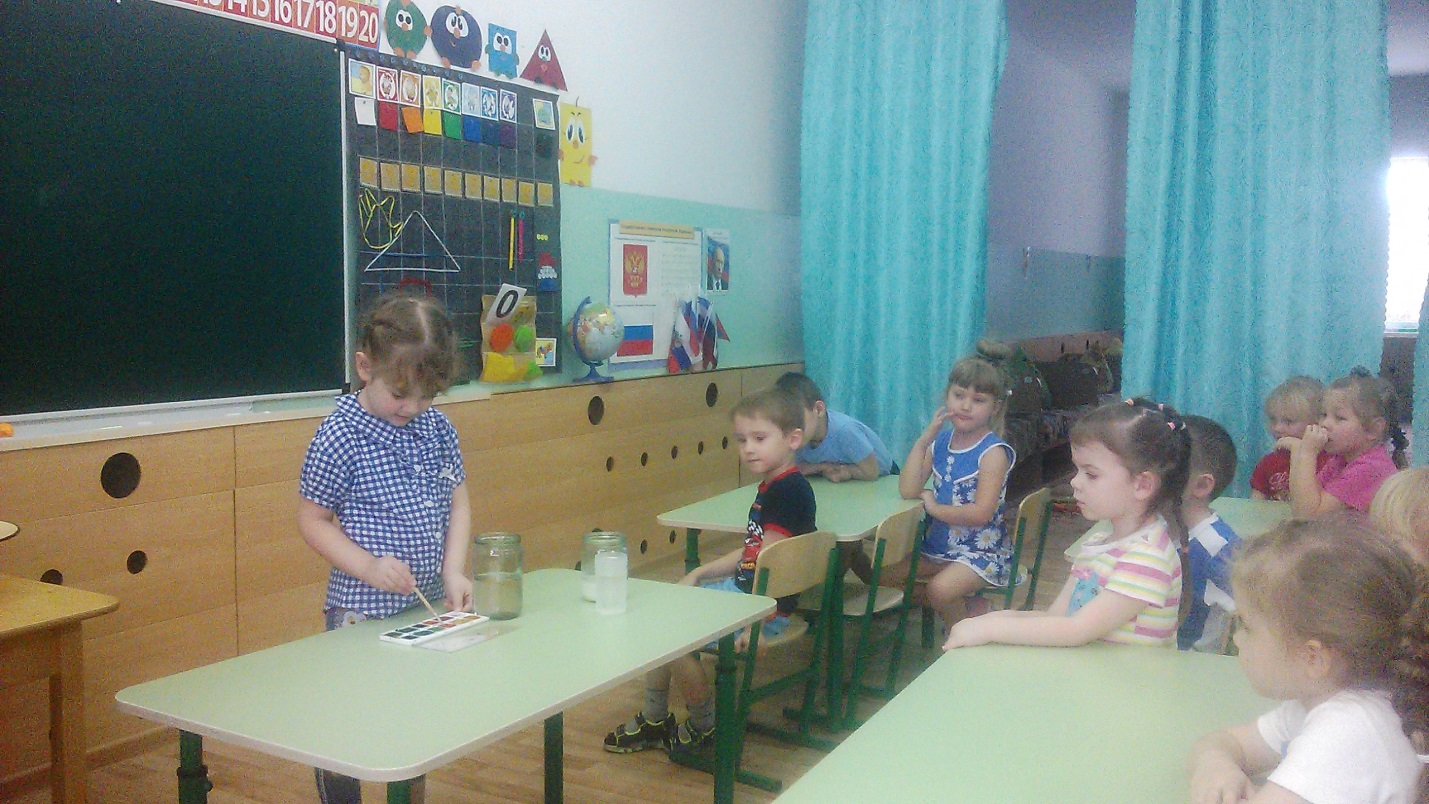 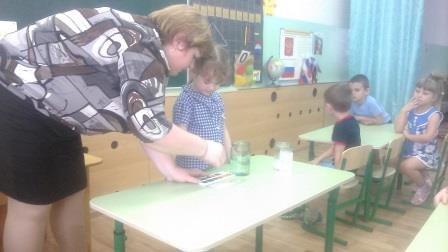 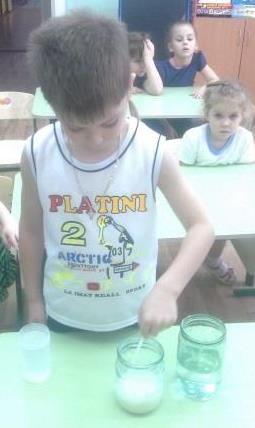 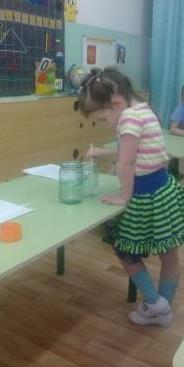 